Pentecost at Nativity 2022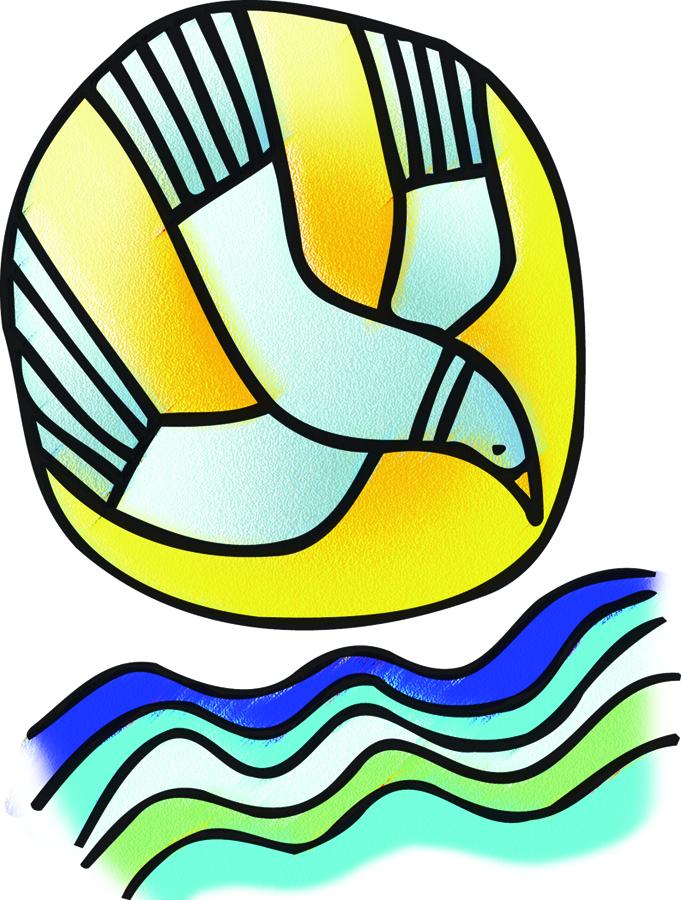 The Rev. Kirsten Snow Spalding, RectorThe Rev. Scott Gambrill Sinclair, Priest in ResidenceThe Rev. Lynn Robinett, Assisting PriestThe Rev. Rebecca Morehouse, Deacon333 Ellen Dr. San Rafael, CAwww.nativityonthehill.orgnativityonthehill@gmail.com415-479-7023PRELUDE  				Prelude 				DebussyEntrance HymnThe people stand and reverence the cross as it passes their row.. Lo, in the likeness of fire [Hail Thee, Festival Day!] (Salve festa dies) (H 225)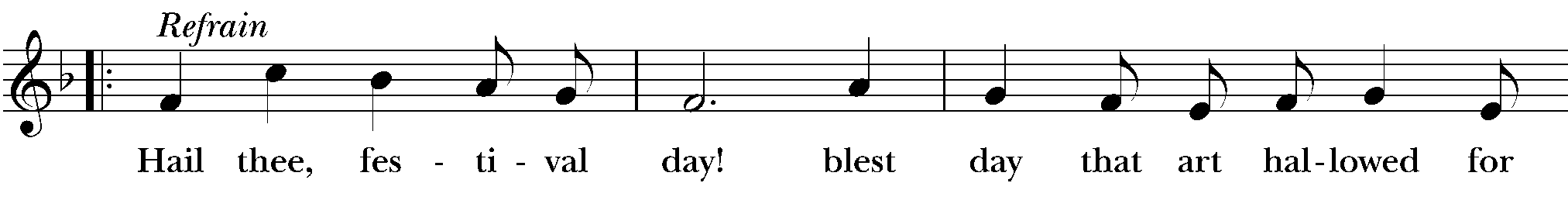 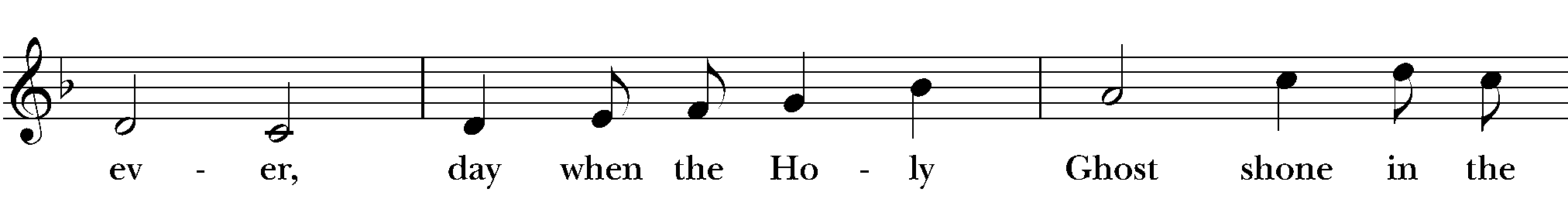 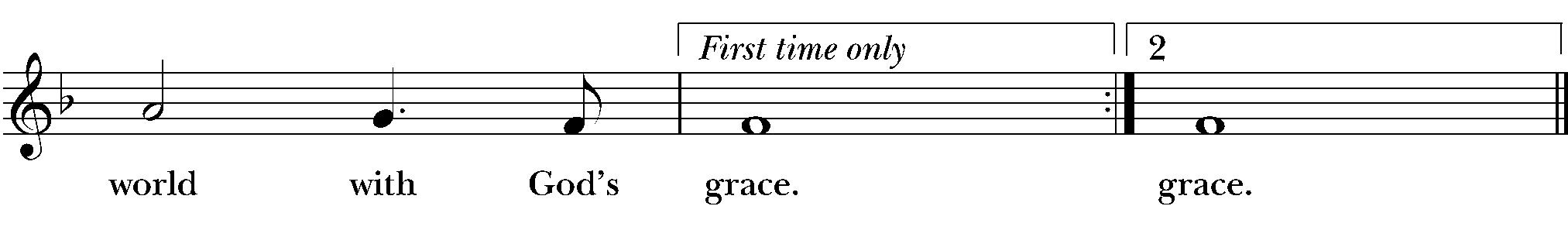 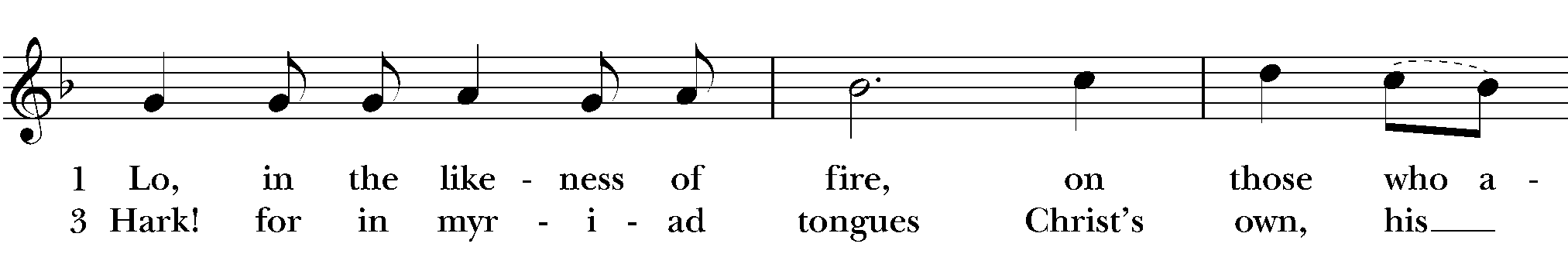 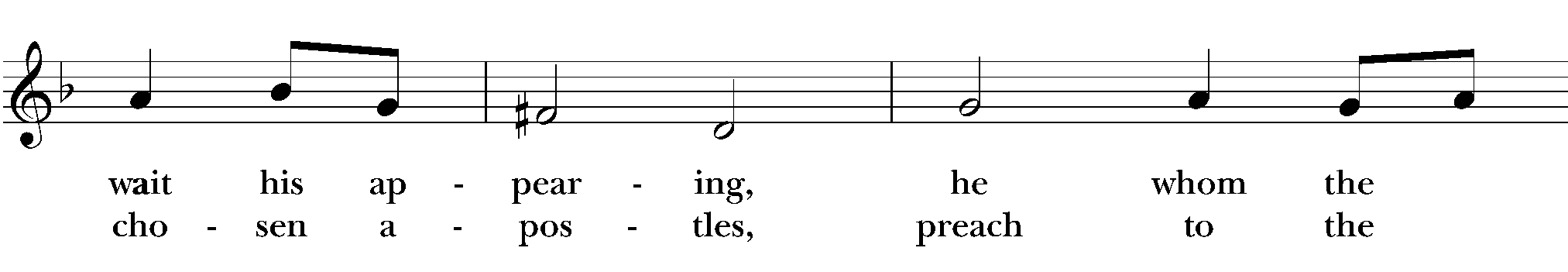 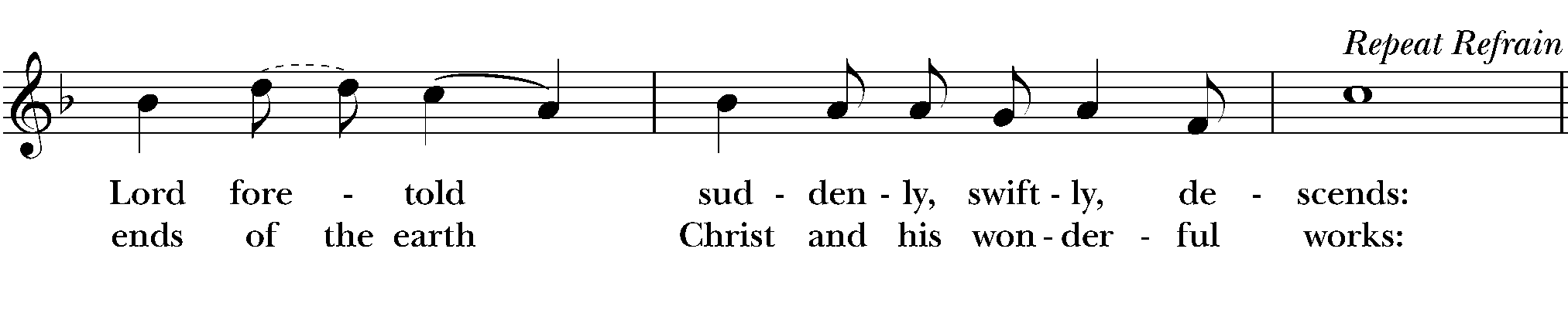 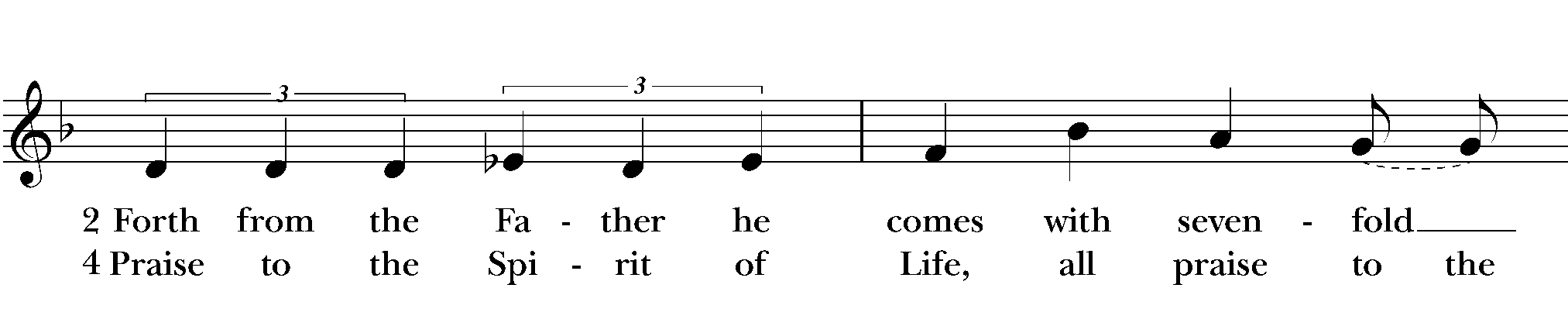 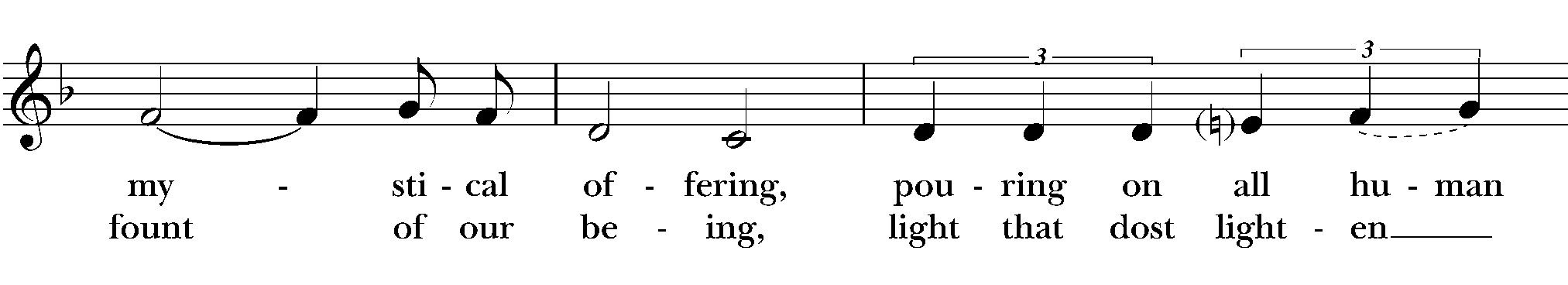 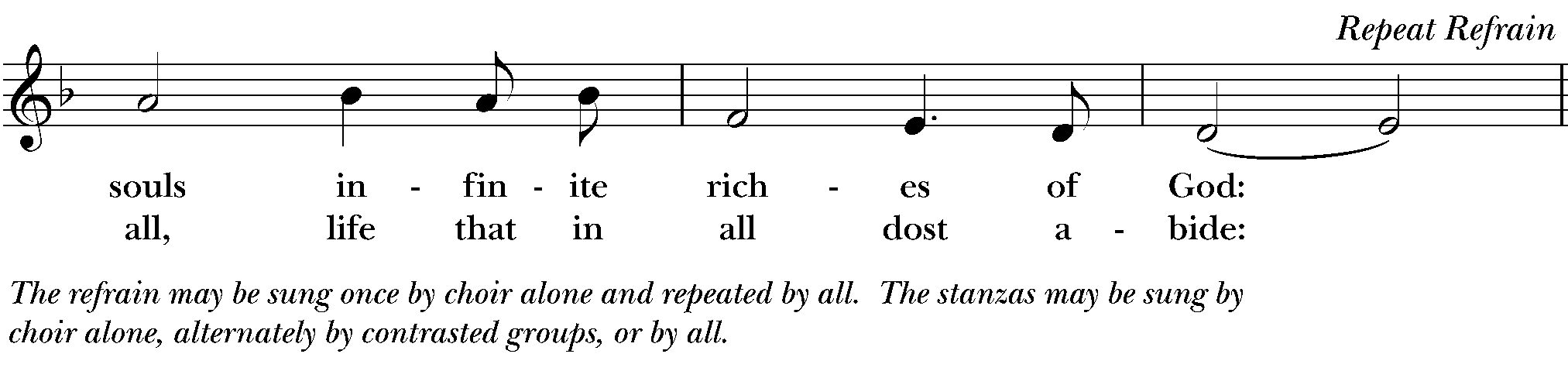 Opening Acclamation The people standing, the Celebrant saysSalutation for Baptism The Collect of the Day O God, who on this day taught the hearts of your faithful people by sending to them the light of your Holy Spirit: Grant us by the same Spirit to have a right judgment in all things, and evermore to rejoice in his holy comfort; through Jesus Christ your Son our Lord, who lives and reigns with you, in the unity of the Holy Spirit, one God, for ever and ever. Amen.The LessonsFirst Reading: Acts 2:1-21The people sit.A Reading from the Acts of the Apostles.1When the day of Pentecost had come, they were all together in one place. 2And suddenly from heaven there came a sound like the rush of a violent wind, and it filled the entire house where they were sitting. 3Divided tongues, as of fire, appeared among them, and a tongue rested on each of them. 4All of them were filled with the Holy Spirit and began to speak in other languages, as the Spirit gave them ability.
  5Now there were devout Jews from every nation under heaven living in Jerusalem. 6And at this sound the crowd gathered and was bewildered, because each one heard them speaking in the native language of each. 7Amazed and astonished, they asked, “Are not all these who are speaking Galileans? 8And how is it that we hear, each of us, in our own native language? 9Parthians, Medes, Elamites, and residents of Mesopotamia, Judea and Cappadocia, Pontus and Asia, 10Phrygia and Pamphylia, Egypt and the parts of Libya belonging to Cyrene, and visitors from Rome, both Jews and proselytes, 11Cretans and Arabs—in our own languages we hear them speaking about God’s deeds of power.” 12All were amazed and perplexed, saying to one another, “What does this mean?” 13But others sneered and said, “They are filled with new wine.”
  14But Peter, standing with the eleven, raised his voice and addressed them, “Men of Judea and all who live in Jerusalem, let this be known to you, and listen to what I say. 15Indeed, these are not drunk, as you suppose, for it is only nine o’clock in the morning. 16No, this is what was spoken through the prophet Joel:
 17‘In the last days it will be, God declares,
 that I will pour out my Spirit upon all flesh,
  and your sons and your daughters shall prophesy,
 and your young men shall see visions,
  and your old men shall dream dreams.
 18Even upon my slaves, both men and women,
  in those days I will pour out my Spirit;
   and they shall prophesy.
 19And I will show portents in the heaven above
  and signs on the earth below,
   blood, and fire, and smoky mist.
 20The sun shall be turned to darkness
  and the moon to blood,
   before the coming of the Lord’s great and glorious day.
 21Then everyone who calls on the name of the Lord shall be saved.’ ”Silence may follow.Psalm: Psalm 104:25-35, 37Remain seated. 25O Lord, how manifold are your works! *
  in wisdom you have made them all;
  the earth is full of your creatures.
 26Yonder is the great and wide sea
 with its living things too many to number, *
  creatures both small and great.
 27There move the ships,
 and there is that Leviathan, *
  which you have made for the sport of it.
 28All of them look to you *
  to give them their food in due season.
 29You give it to them; they gather it; *
  you open your hand, and they are filled with good things.
 30You hide your face, and they are terrified; *
  you take away their breath,
  and they die and return to their dust.
 31You send forth your Spirit, and they are created; *
  and so you renew the face of the earth.
 32May the glory of the Lord endure for ever; *
  may the Lord rejoice in all his works.
 33He looks at the earth and it trembles; *
  he touches the mountains and they smoke.
 34I will sing to the Lord as long as I live; *
  I will praise my God while I have my being.
 35May these words of mine please him; *
  I will rejoice in the Lord.
 37Bless the Lord, O my soul. *
  Hallelujah!Second Reading: Romans 8:14-17The people sit.A Reading from Paul's letter to the Church in Rome.14All who are led by the Spirit of God are children of God. 15For you did not receive a spirit of slavery to fall back into fear, but you have received a spirit of adoption. When we cry, “Abba! Father!” 16it is that very Spirit bearing witness with our spirit that we are children of God, 17and if children, then heirs, heirs of God and joint heirs with Christ—if, in fact, we suffer with him so that we may also be glorified with him.Silence may follow.Sequence Hymn Holy Spirit, font of light (Webbe) (H 228)All stand.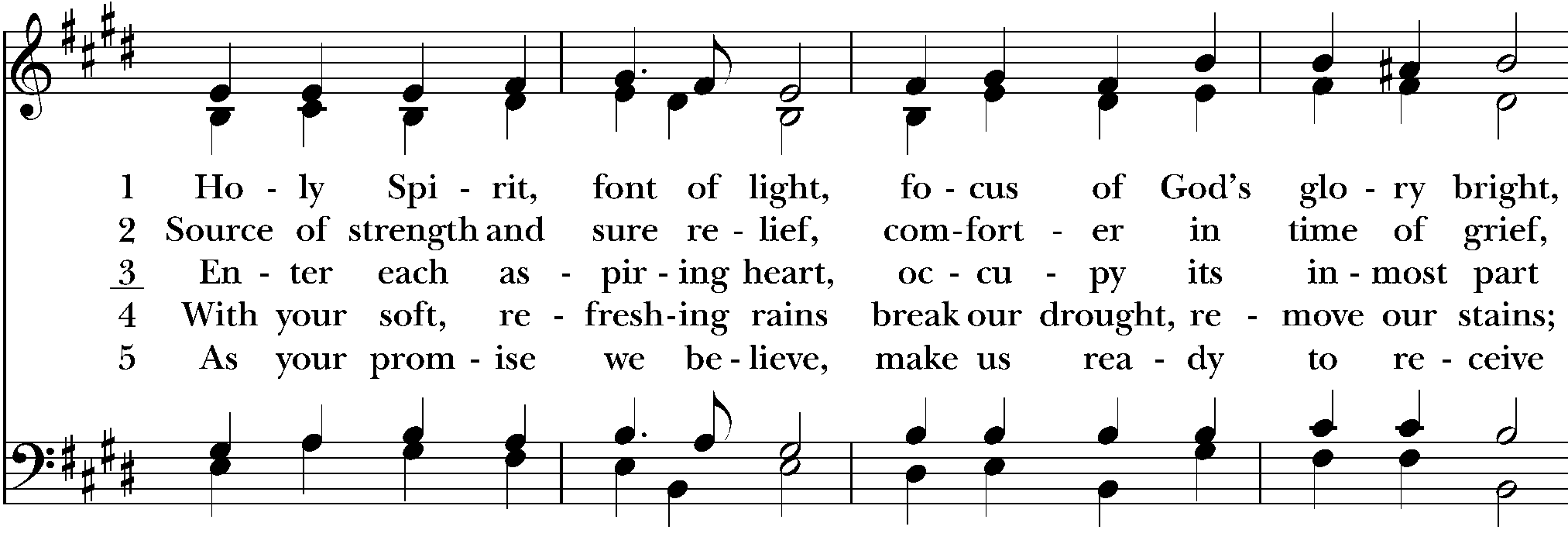 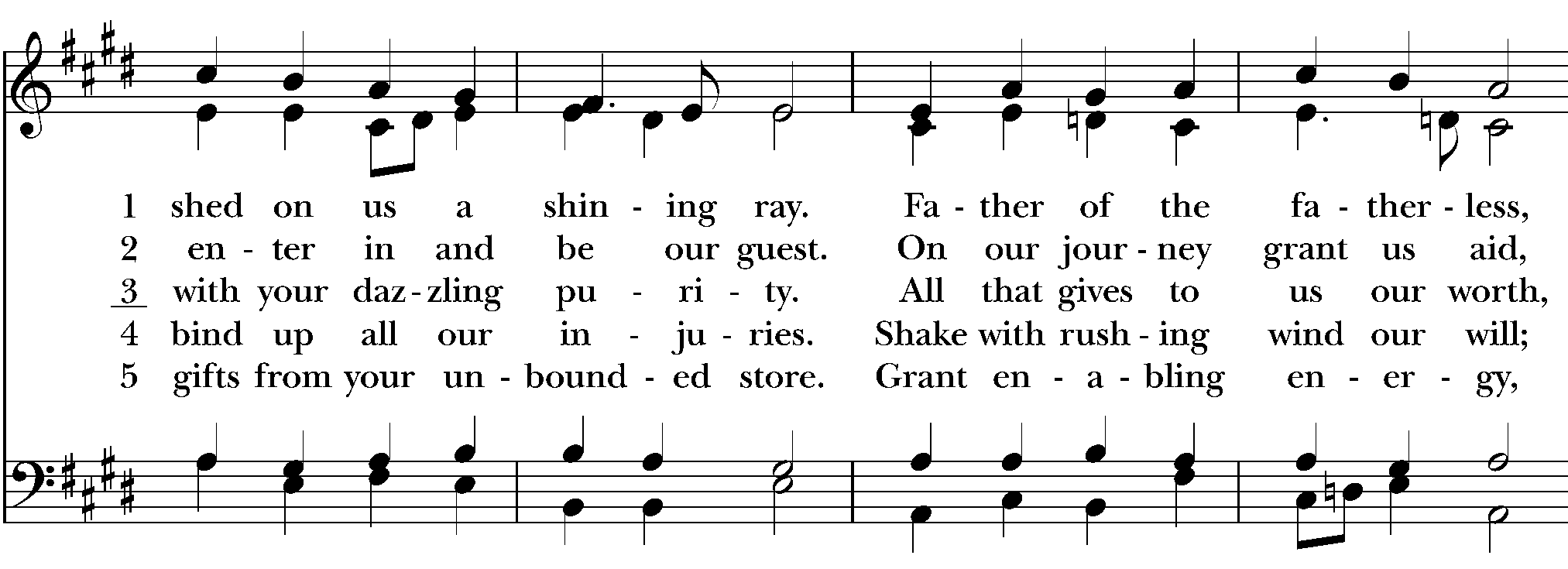 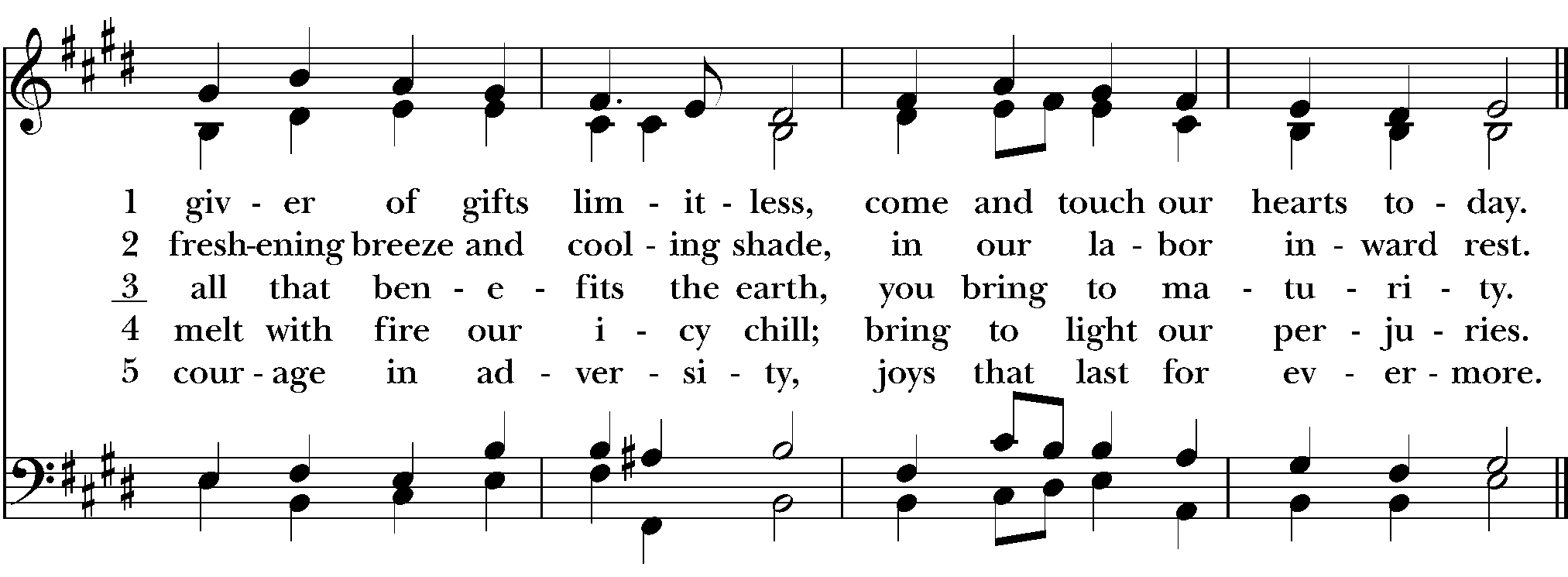 Gospel: John 14:8-17 [25-27]All stand.8Philip said to [Jesus,] “Lord, show us the Father, and we will be satisfied.” 9Jesus said to him, “Have I been with you all this time, Philip, and you still do not know me? Whoever has seen me has seen the Father. How can you say, ‘Show us the Father’? 10Do you not believe that I am in the Father and the Father is in me? The words that I say to you I do not speak on my own; but the Father who dwells in me does his works. 11Believe me that I am in the Father and the Father is in me; but if you do not, then believe me because of the works themselves. 12Very truly, I tell you, the one who believes in me will also do the works that I do and, in fact, will do greater works than these, because I am going to the Father. 13I will do whatever you ask in my name, so that the Father may be glorified in the Son. 14If in my name you ask me for anything, I will do it.
  15“If you love me, you will keep my commandments. 16And I will ask the Father, and he will give you another Advocate, to be with you forever. 17This is the Spirit of truth, whom the world cannot receive, because it neither sees him nor knows him. You know him, because he abides with you, and he will be in you. [
  25“I have said these things to you while I am still with you. 26But the Advocate, the Holy Spirit, whom the Father will send in my name, will teach you everything, and remind you of all that I have said to you. 27Peace I leave with you; my peace I give to you. I do not give to you as the world gives. Do not let your hearts be troubled, and do not let them be afraid.”] The Sermon 				The Rev. Kirsten Snow SpaldingPresentation and Examination of the Candidates We welcome Skye Salisbury-Briggs one of Adeline’s godparents who is joining us on our Facebook livestream this morning from Australia.  Skye will participate in the comments on the livestream, and we acknowledge her participation and all who join us virtually this morning as we present Adeline, make Baptismal promises on her behalf and renew our own Baptismal promises.The Celebrant saysThe Candidate for Holy Baptism will now be presentedThe Celebrant asks the parents and godparentsWill you Adeline’s family: godparents: Dylan Jordan Alesio, Skye Salisbury-Briggs, parents: Caitlin Anne Alesio Maloney, and Jennifer Lauren Alesio Maloney, and brother: Everett James Alesio Maloney be responsible for seeing that the child you present is brought up in the Christian faith and life?Parents, Godparents and brotherI will, with God’s help.CelebrantWill you by your prayers and witness help this child to grow into the full stature of Christ?Parents and GodparentsI will, with God’s help.Then the Celebrant asks the following questions of the candidates who can speak for themselves, and of the parents and godparents who speak on behalf of the infants and younger childrenAfter all have been presented, the Celebrant addresses the congregation, sayingWill you who witness these vows do all in your power to support this person in her life in Christ?The Celebrant then says these or similar wordsLet us join with Adeline who is committing herself to Christ and renew our own baptismal covenant.The Baptismal Covenant CelebrantDo you believe in God the Father?PeopleI believe in God, the Father almighty,creator of heaven and earth.CelebrantDo you believe in Jesus Christ, the Son of God?PeopleI believe in Jesus Christ, his only Son, our Lord,He was conceived by the power of the Holy Spiritand born of the Virgin Mary.He suffered under Pontius Pilate,was crucified, died, and was buried.He descended to the dead.On the third day he rose again.He ascended into heaven,and is seated at the right hand of the Father.He will come again to judge the living and the dead.CelebrantDo you believe in God the Holy Spirit?PeopleI believe in the Holy Spirit,the holy catholic Church,the communion of saints,the forgiveness of sins,the resurrection of the body,and the life everlasting.CelebrantWill you continue in the apostles’ teaching and fellowship, in the breaking of the bread, and in the prayers?PeopleI will, with God’s help.CelebrantWill you persevere in resisting evil, and, whenever you fall into sin, repent and return to the Lord?PeopleI will, with God’s help.CelebrantWill you proclaim by word and example the Good News of God in Christ?PeopleI will, with God’s help.CelebrantWill you seek and serve Christ in all persons, loving your neighbor as yourself?PeopleI will, with God’s help.CelebrantWill you strive for justice and peace among all people, and respect the dignity of every human being?PeopleI will, with God’s help.Prayers for the Candidates The Celebrant says to the congregationLet us now pray for this person who is to receive the Sacrament of new birth and for those who have renewed their commitment to Christ.A Person appointed leads the following petitions.  		Led by Denis John MaloneyThe Celebrant saysGrant, that all who are baptized into the death of Jesus Christ your Son may live in the power of his resurrection and look for him to come again in glory; who lives and reigns now and forever. Amen.Thanksgiving over the Water The Celebrant blesses the water, first sayingCelebrantWe thank you, Almighty God, for the gift of water. Over it the Holy Spirit moved in the beginning of creation. Through it you led the children of Israel out of their bondage in Egypt into the land of promise. In it your Son Jesus received the baptism of John and was anointed by the Holy Spirit as the Messiah, the Christ, to lead us, through his death and resurrection, from the bondage of sin into everlasting life.We thank you, Father, for the water of Baptism. In it we are buried with Christ in his death. By it we share in his resurrection. Through it we are reborn by the Holy Spirit. Therefore in joyful obedience to your Son, we bring into his fellowship those who come to him in faith, baptizing them in the Name of the Father, and of the Son, and of the Holy Spirit.At the following words, the Celebrant touches the waterNow sanctify this water, we pray you, by the power of your Holy Spirit, that those who here are cleansed from sin and born again may continue for ever in the risen life of Jesus Christ our Savior.To him, to you, and to the Holy Spirit, be all honor and glory, now and for ever. Amen.The BaptismThe candidate is presented by name to the Celebrant, or to an assisting priest or deacon, who then immerses, or pours water upon, the candidate, sayingAdeline, I baptize you in the Name of the Father, and of the Son, and of the Holy Spirit. Amen.Then the Priest places a hand on the person's head, marking on the forehead the sign of the cross using Chrism and saying Adeline, you are sealed by the Holy Spirit in Baptism and marked as Christ's own for ever. Amen.Let us pray.Heavenly Father, we thank you that by water and the Holy Spirit you have bestowed upon this your servant the forgiveness of sin, and have raised her to the new life of grace. Sustain her, O Lord, in your Holy Spirit. Give her an inquiring and discerning heart, the courage to will and to persevere, a spirit to know and to love you, and the gift of joy and wonder in all your works. Amen.When all have been baptized, a candle lit from the Paschal Candle will be given to the newly baptized or the godparent.Welcome the Newly Baptized When all have been baptized, the Celebrant saysLet us welcome the newly baptized.Celebrant and PeopleWe receive you into the household of God. Confess the faith of Christ crucified, proclaim his resurrection, and share with us in his eternal priesthood.The Prayers of the PeopleAll remain standing.Let us pray for the Church and for the world.Grant, Almighty God, that all who confess your Name may be united in your truth, live together in your love, and reveal your glory in the world.SilenceGod, in your mercyHear our prayer.Guide the people of this land, and of all the nations, in the ways of justice and peace; that we may honor one another and serve the common good.SilenceGod, in your mercyHear our prayer.Give us all a reverence for the earth as your own creation, that we may use its resources rightly in the service of others and to your honor and glory.SilenceGod, in your mercyHear our prayer.Bless all whose lives are closely linked with ours, and grant that we may serve Christ in them, and love one another as he loves us.SilenceGod, in your mercyHear our prayer.Comfort and heal all those who suffer in body, mind, or spirit remembering especially our members: Jamie, Nancy, Marge, Donna, Dan, Nina A, Marian, Penny, Judy, Steve, Juliette, Rebecca and our family and friends: Mary P, John, Miles, Deidra, Layla, Brigitte, Mary Lou, Seanna, Lauren, Karen, Cris, Andrew, Thomas, Harry and Jean; give them courage and hope in their troubles, and bring them the joy of your salvation.SilenceGod, in your mercyHear our prayer.We commend to your mercy all who have died, remembering especially those who have died from COVID and its complications, those who have died in the war in Ukraine and those who have died in the shootings in Buffalo, NY and Uvalde, Texas, that your will for them may be fulfilled; and we pray that we may share with all your saints in your eternal kingdom.SilenceGod, in your mercyHear our prayer.The Celebrant adds a concluding Collect.Almighty God, by your Holy Spirit you have made us one with your saints in heaven and on earth:  Grant that in our earthly pilgrimage we may always be supported by this fellowship of love and prayer, and know ourselves to be surrounded by their witness to your power and mercy.  We ask this for the sake of Jesus Christ, in whom all our intercessions are acceptable through the Spirit, and who lives and reigns for ever and ever.  Amen.Confession of Sin The Deacon or Celebrant saysLet us confess our sins against God and our neighbor.Silence may be kept.Minister and PeopleGod of all mercy,we confess that we have sinned against you,opposing your will in our lives.We have denied your goodness in each other,in ourselves, and in the world you have created.We repent of the evil that enslaves us,the evil we have done,and the evil done on our behalf.Forgive, restore, and strengthen usthrough our Savior Jesus Christ,that we may abide in your loveand serve only your will. Amen.The Priest stands and saysAlmighty God have mercy on you, forgive you all your sins through the grace of Jesus Christ, strengthen you in all goodness, and by the power of the Holy Spirit keep you in eternal life. Amen.The PeaceThe Peace is now exchangedANNOUNCEMENTSJoin us for a joyful house blessing and housewarming party after worship on June 12th.  We’ll celebrate the completion of the Clergy Apartment above the kitchen and honor those who made it possible with donations to the capital campaign.  Rev. Scott has moved in.  We are so grateful to the Vestry, Kathy Schlegel (project manager) and our wonderful architect and contractors who have made a home for present and future Nativity clergy. Flowers are given today in celebration of _______________Please send names and photos of 2022 graduates.  Also send a note about the graduate’s favorite charity and we will honor them by making a donation in their name.  We welcome graduate names from kindergarten through graduate school.  Our grad celebration will be on June 19th.We will with thanksgiving receive offerings of Nativity pledges and plate today.  You can contribute by sending a check to the church or by using the “Give” button on our website,www.nativityonthehill.org.All who participate in this Holy Eucharist virtually receive the full benefits of the sacrament by coming with the intention of being united with Christ and one another. (BCP 457)The Holy CommunionOffertory Sentence The Celebrant saysOffer to God a sacrifice of thanksgiving, and make good your vows to the Most High. Psalm 50:14OBlations 				Presented by Diane Sammons and Thomas SavothOffertory Hymn Come down, O Love divine (Down Ampney) (H 516)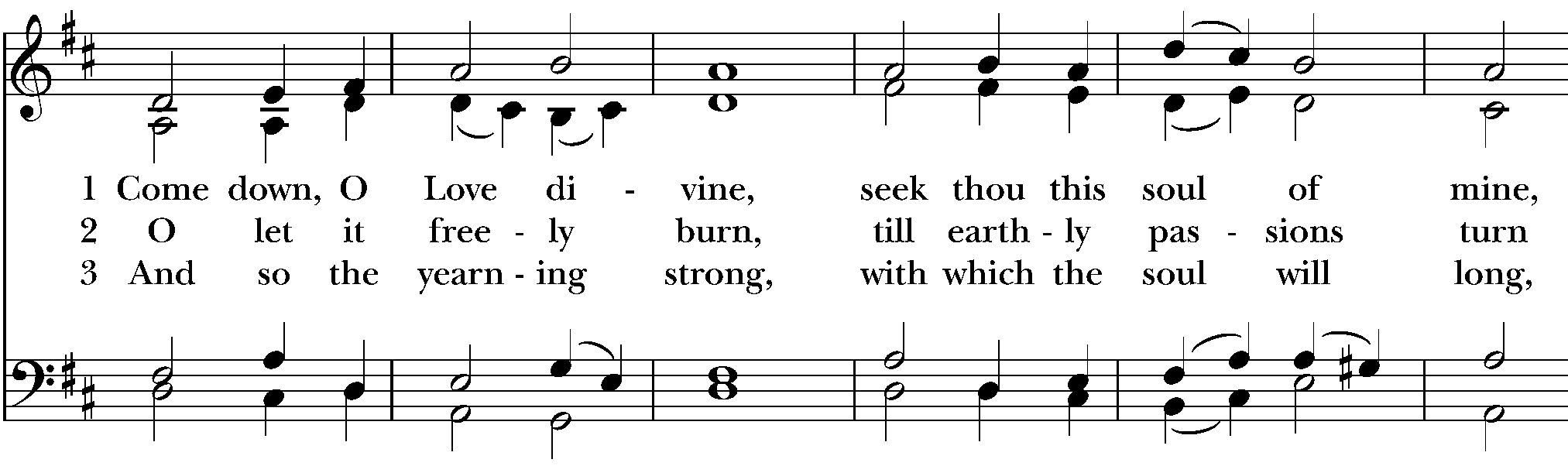 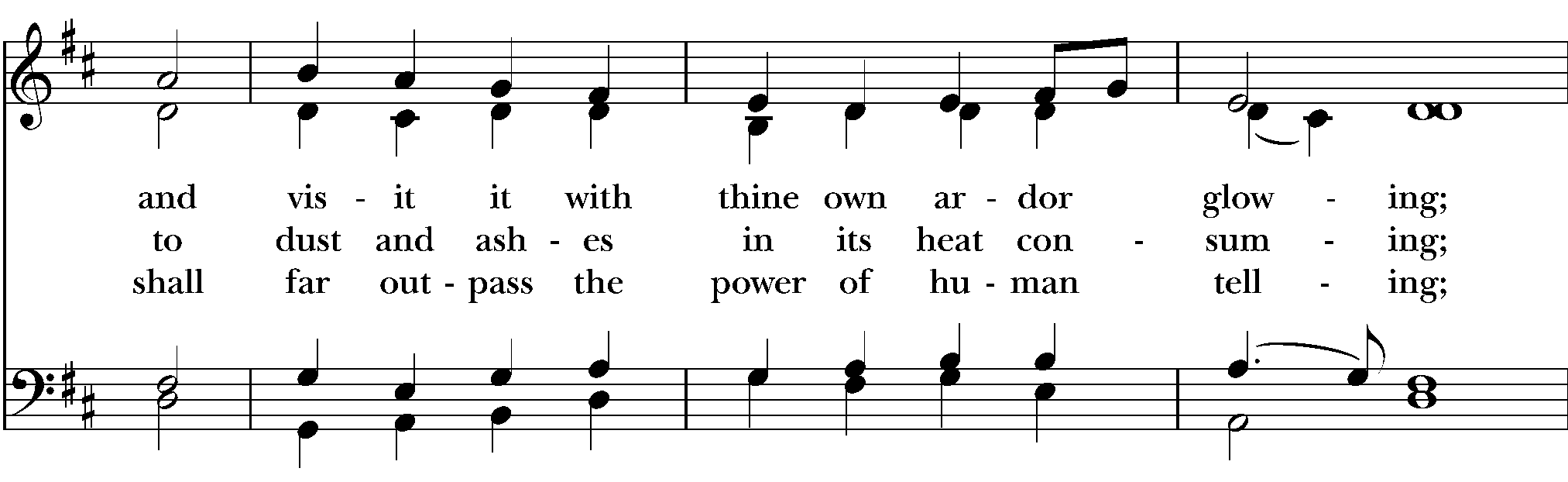 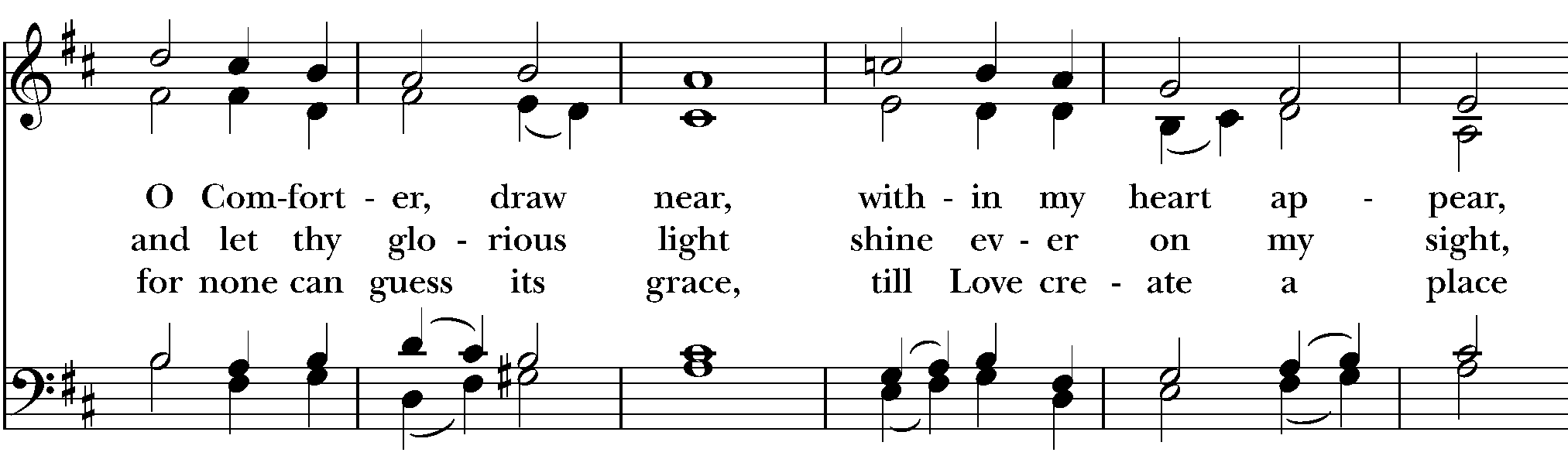 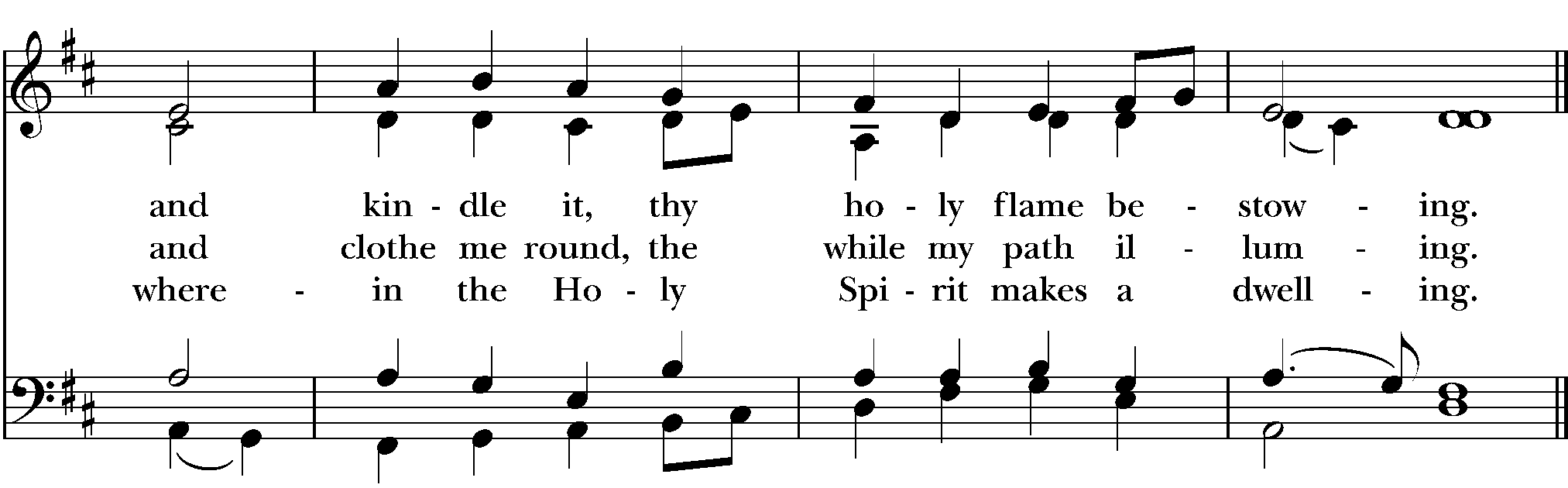 The Great ThanksgivingSursum CordaThe People remain standing.Proper PrefaceThrough Jesus Christ our Lord. In fulfillment of his true promise, the Holy Spirit came down on this day from heaven, lighting upon the disciples, to teach them and to lead them into all truth; uniting peoples of many tongues in the confession of one faith, and giving to your Church the power to serve you as a royal priesthood, and to preach the Gospel to all nations.Therefore, joining with Angels and Archangels and with the faithful of every generation, we lift our voices with all creation as we sing:Sanctus S 125 Holy, holy, holy (Proulx) (S 125)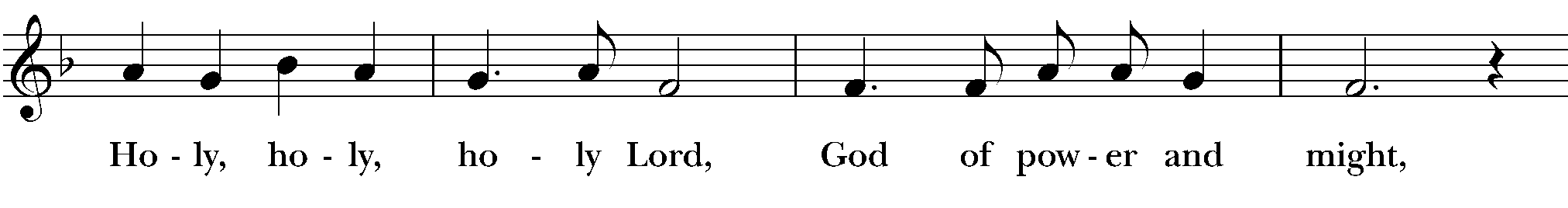 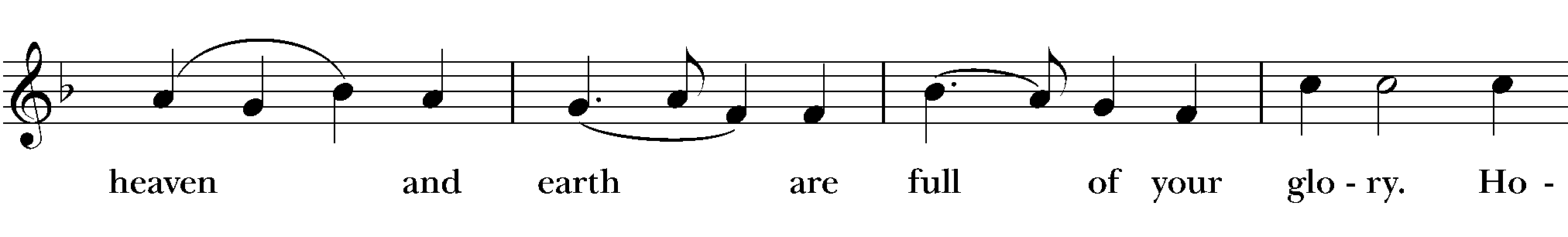 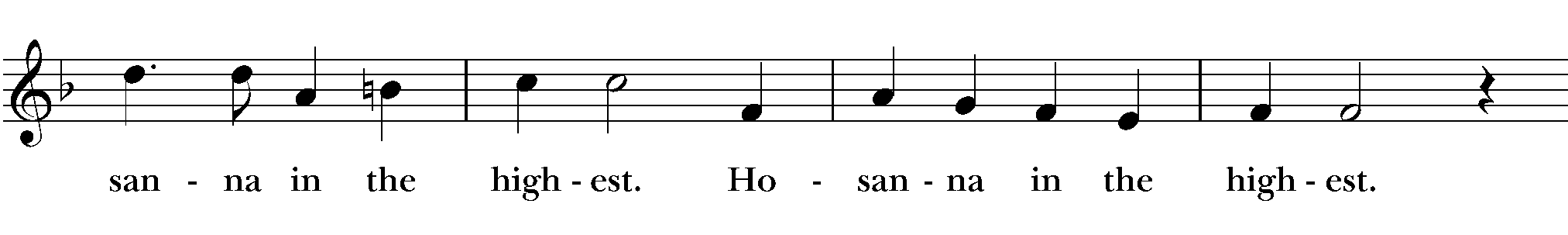 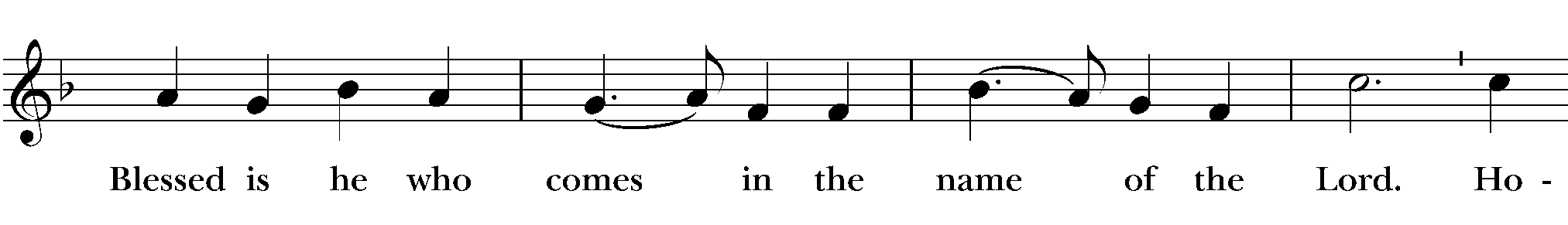 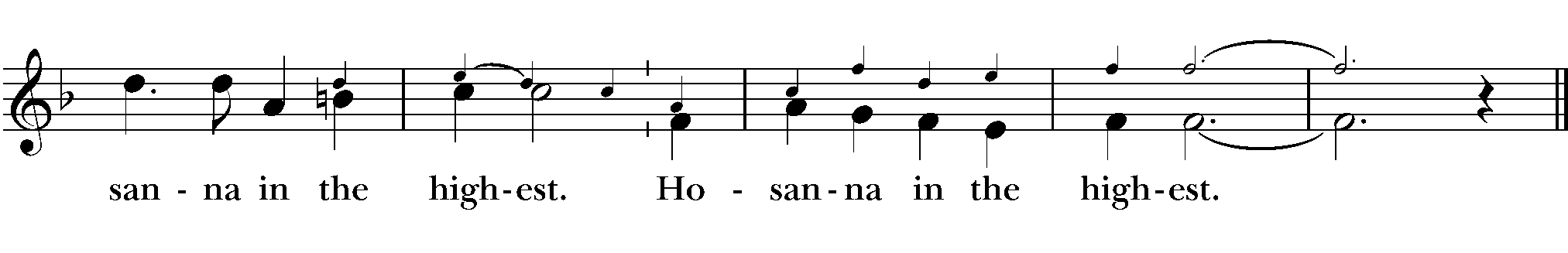 Words of InstitutionThe Celebrant continuesBlessed are you, gracious God,creator of the universe and giver of life.You formed us in your own imageand called us to dwell in your infinite love.You gave the world into our carethat we might be your faithful stewardsand show forth your bountiful grace.But we failed to honor your imagein one another and in ourselves;we would not see your goodness in the world around us;and so we violated your creation,abused one another,and rejected your love.Yet you never ceased to care for us,and prepared the way of salvation for all people.Through Abraham and Sarahyou called us into covenant with you.You delivered us from slavery,sustained us in the wilderness,and raised up prophetsto renew your promise of salvation.Then, in the fullness of time,you sent your eternal Word,made mortal flesh in Jesus.Born into the human family,and dwelling among us,he revealed your glory.Giving himself freely to death on the cross,he triumphed over evil,opening the way of freedom and life.On the night before he died for us,Our Savior Jesus Christ took bread,and when he had given thanks to you,he broke it, and gave it to his friends, and said:“Take, eat:This is my Body which is given for you.Do this for the remembrance of me.”As supper was ending, Jesus took the cup of wine,and when he had given thanks,he gave it to them, and said:“Drink this, all of you:This is my Blood of the new Covenant,which is poured out for you and for allfor the forgiveness of sins.Whenever you drink it,do this for the remembrance of me.”Therefore we proclaim the mystery of faith:Celebrant and PeopleChrist has died.Christ is risen.Christ will come again.EpiclesisThe Celebrant continuesRemembering his death and resurrection,we now present to you from your creationthis bread and this wine.By your Holy Spirit may they be for usthe Body and Blood of our Savior Jesus Christ.Grant that we who share these giftsmay be filled with the Holy Spiritand live as Christ’s Body in the world.Bring us into the everlasting heritageof your daughters and sons,that with [__________ and] all your saints,past, present, and yet to come,we may praise your Name for ever.Through Christ and with Christ and in Christ,in the unity of the Holy Spirit,to you be honor, glory, and praise,for ever and ever. AMENThe Lord’s Prayer As our Savior Christ has taught us, we now pray,People and CelebrantOur Father in heaven,hallowed be your Name,your kingdom come,your will be done, on earth as in heaven.Give us today our daily bread.Forgive us our sinsas we forgive those who sin against us.Save us from the time of trialand deliver us from evil.For the kingdom, the power,and the glory are yours,now and forever. Amen.The Breaking of the BreadFraction Anthem God of promise, you have prepared a banquet for us.Happy are those who are called to the Supper of the Lamb.Invitation The Celebrant saysThe Gifts of God for the People of God.Distribution The ministers receive the Sacrament in both kinds, and then immediately deliver it to the people. All who are called to God’s table are welcome to receive communion.  Please approach the two communion stations in two lines, receive communion and consume it at your seat.  An usher will return to pick up your used cups.  If you wish to receive a blessing instead of bread and wine, please approach the priest’s communion station  with your hands crossed across your chest.  The Bread and the Cup are given to the communicants with these wordsThe Body of Christ, the bread of heaven. [Amen.]The Blood of Christ, the cup of salvation. [Amen.]Communion Hymn O Spirit of the living God (Melcombe) (H 531)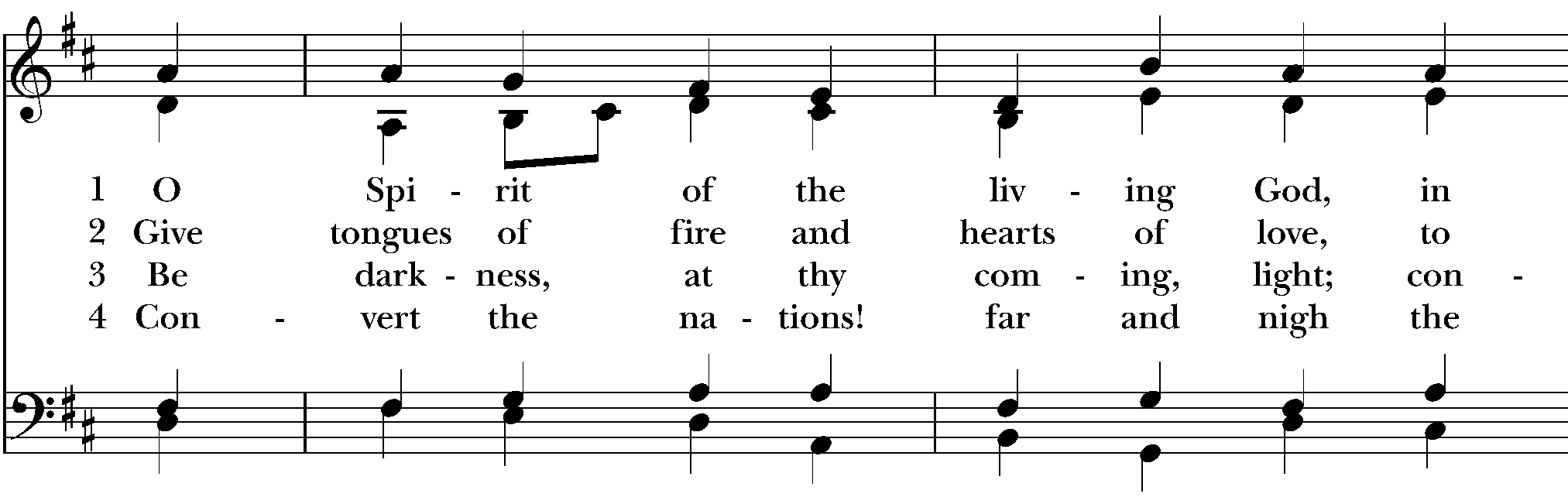 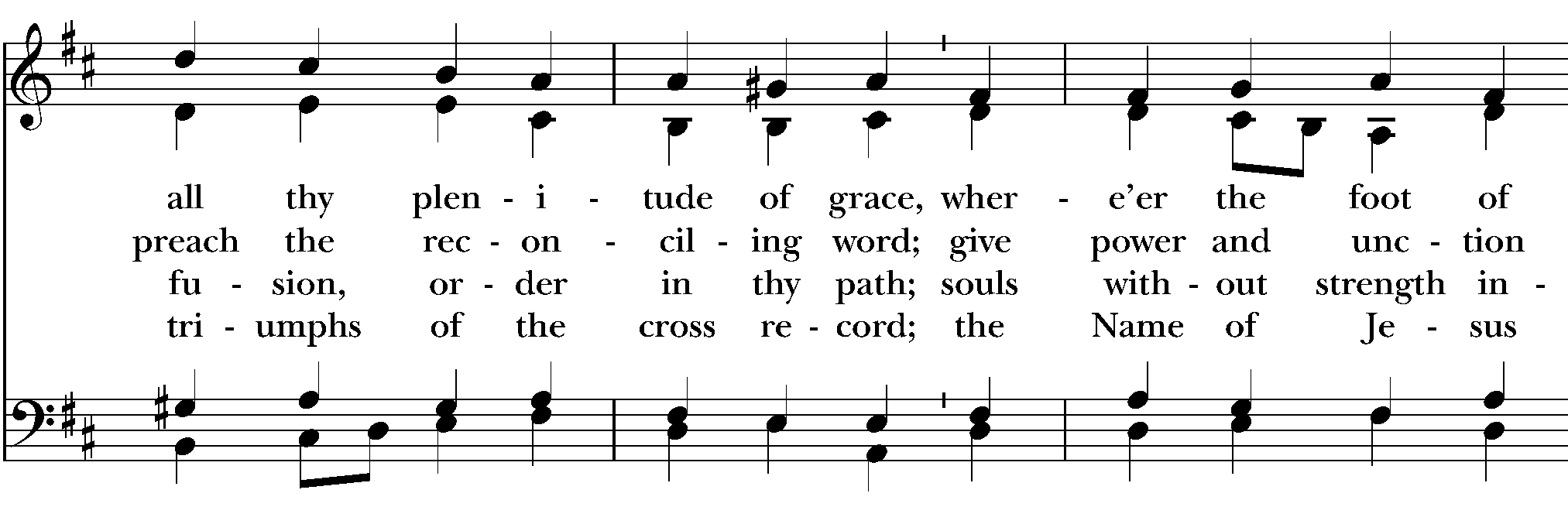 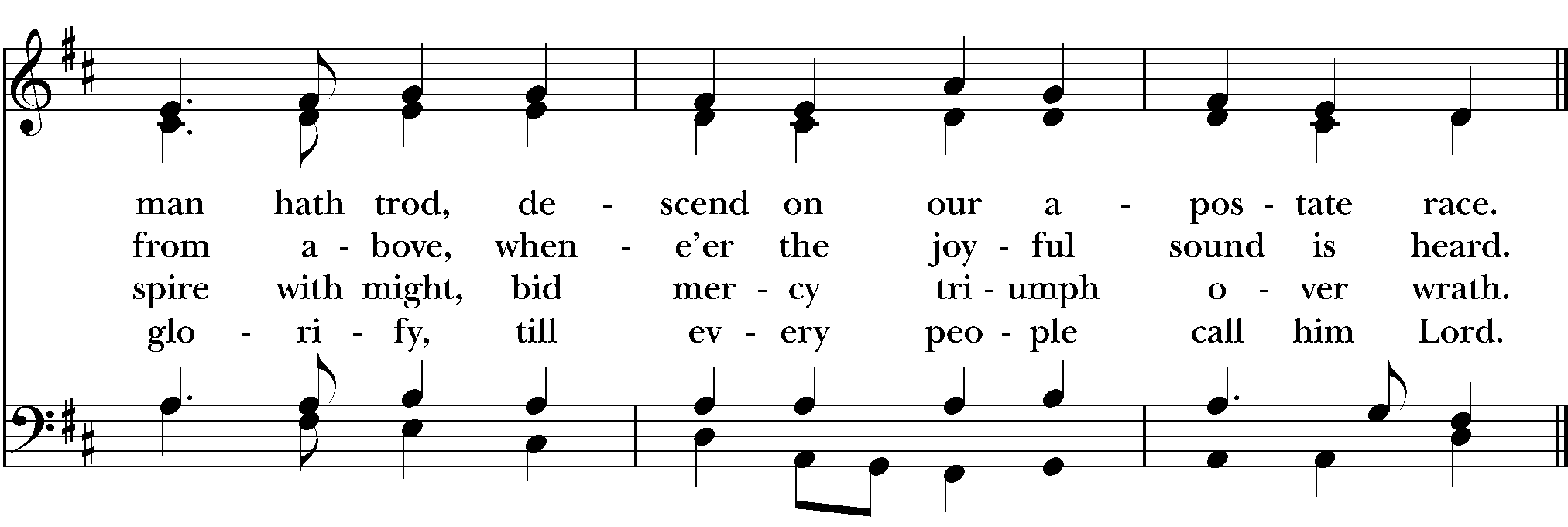 Post-Communion Prayer After Communion, the Celebrant saysLet us pray.Celebrant and PeopleLoving God,we give you thanksfor restoring us in your imageand nourishing us with spiritual foodin the Sacrament of Christ’s Body and Blood.Now send us fortha people, forgiven, healed, renewed;that we may proclaim your love to the worldand continue in the risen life of Christ our Savior. Amen.Blessing The Priest blesses the people, sayingLive without fear: your Creator has made you holy, has always protected you, and loves you as a mother. Go in peace to follow the good road and may God’s blessing be with you always. Amen.RECESSIONAL Hymn Sweet, Sweet Spirit (LEVAS 120)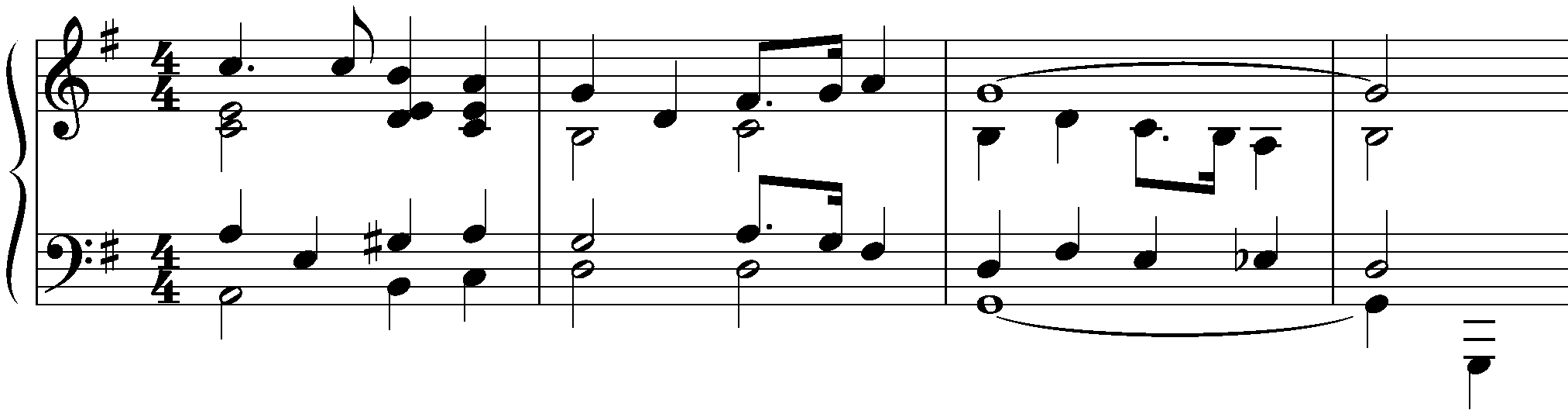 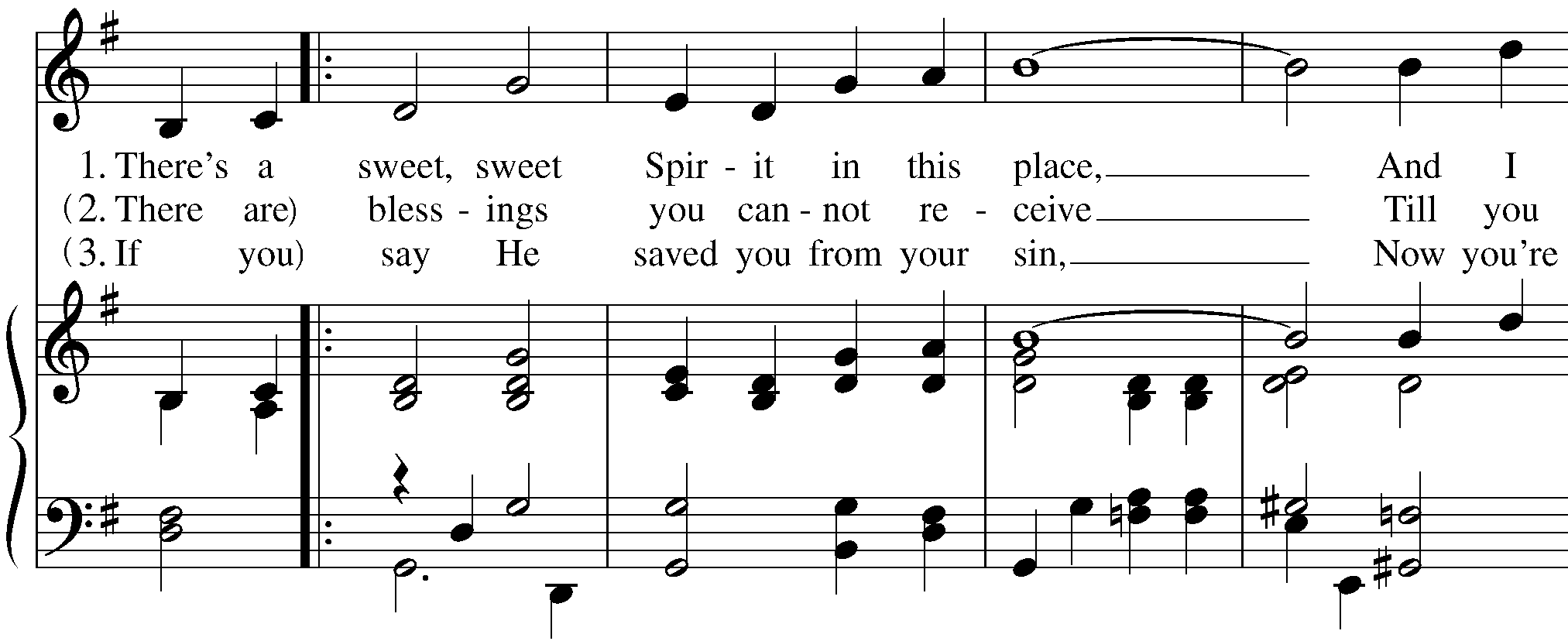 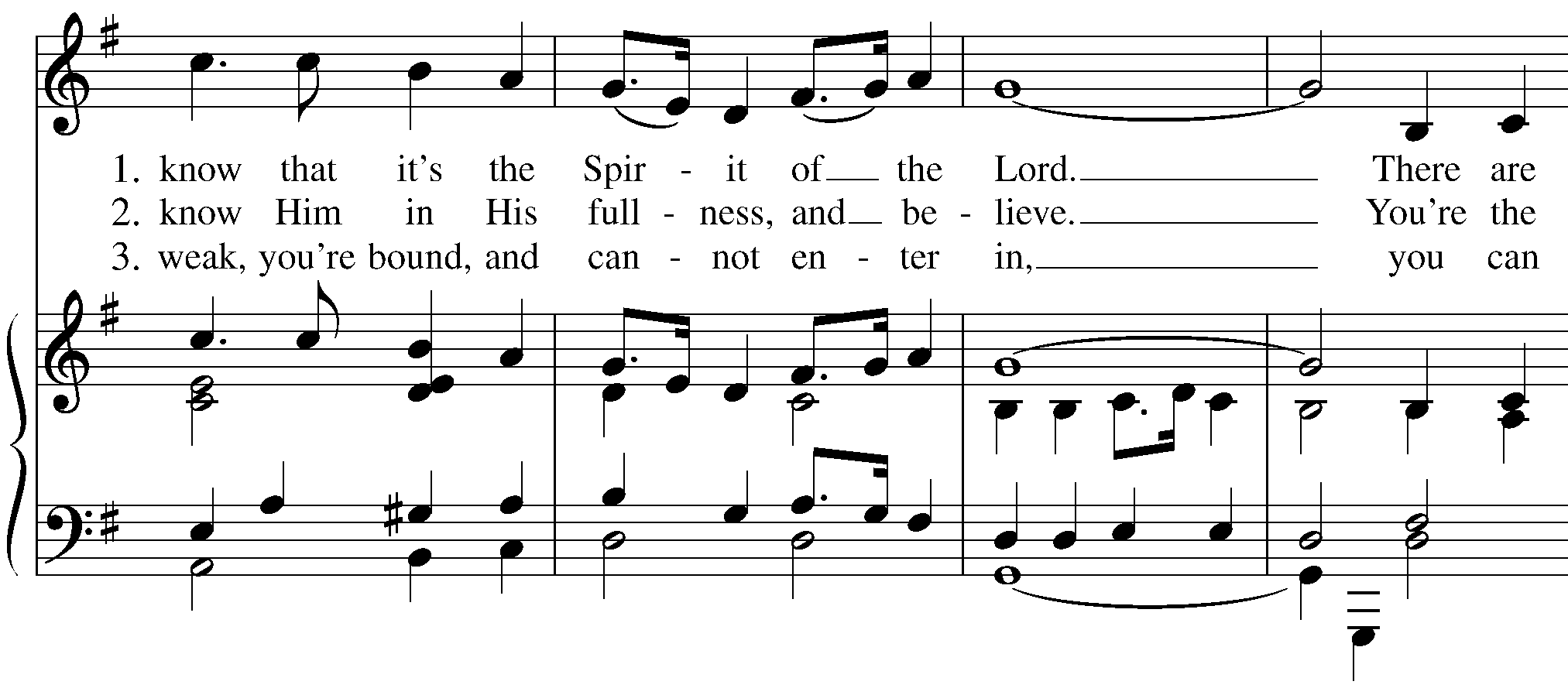 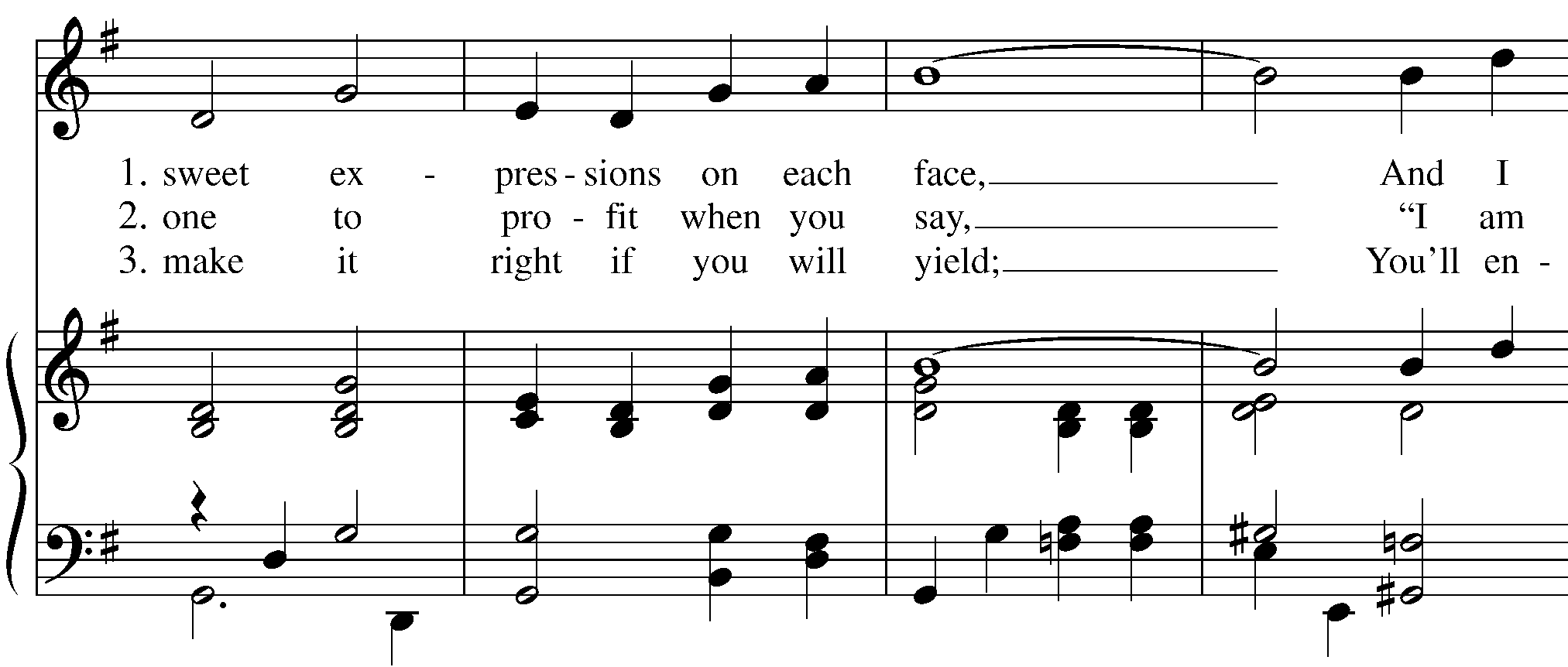 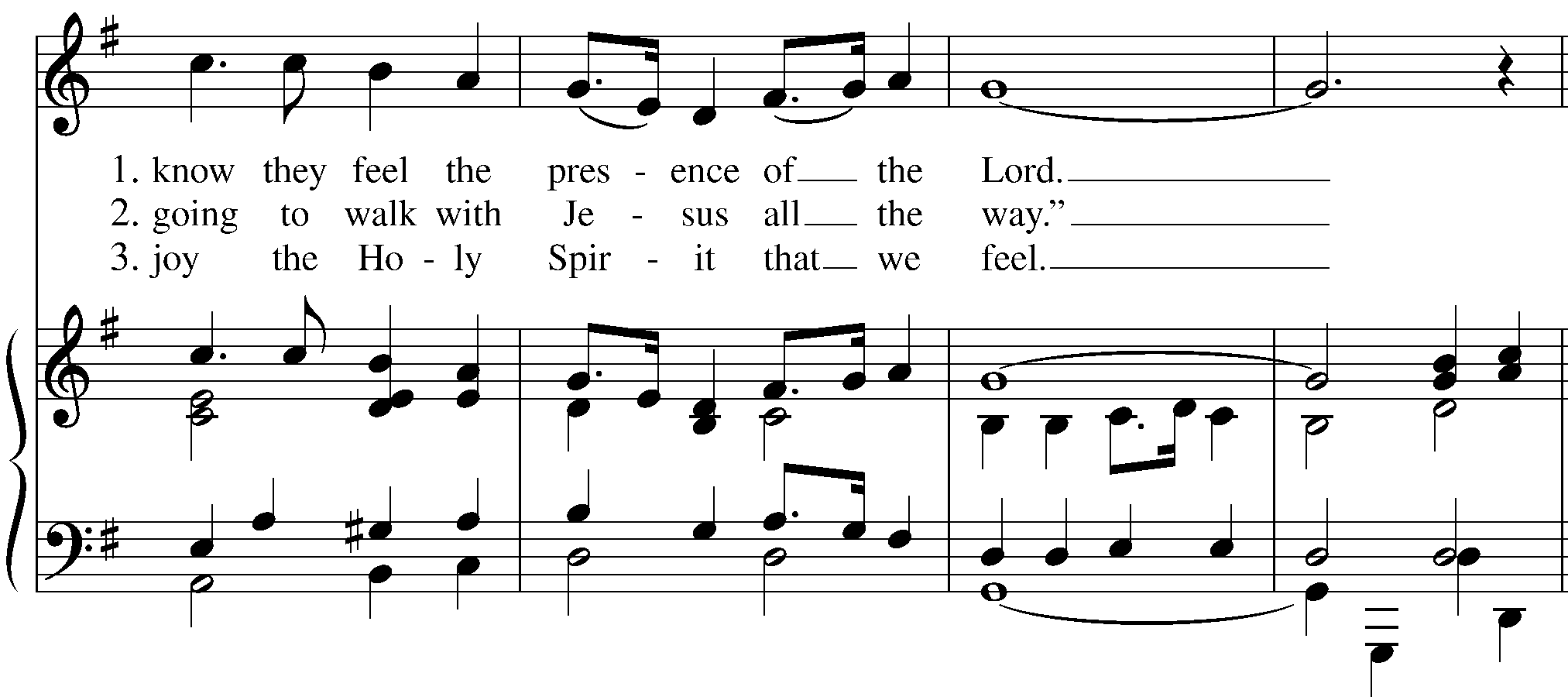 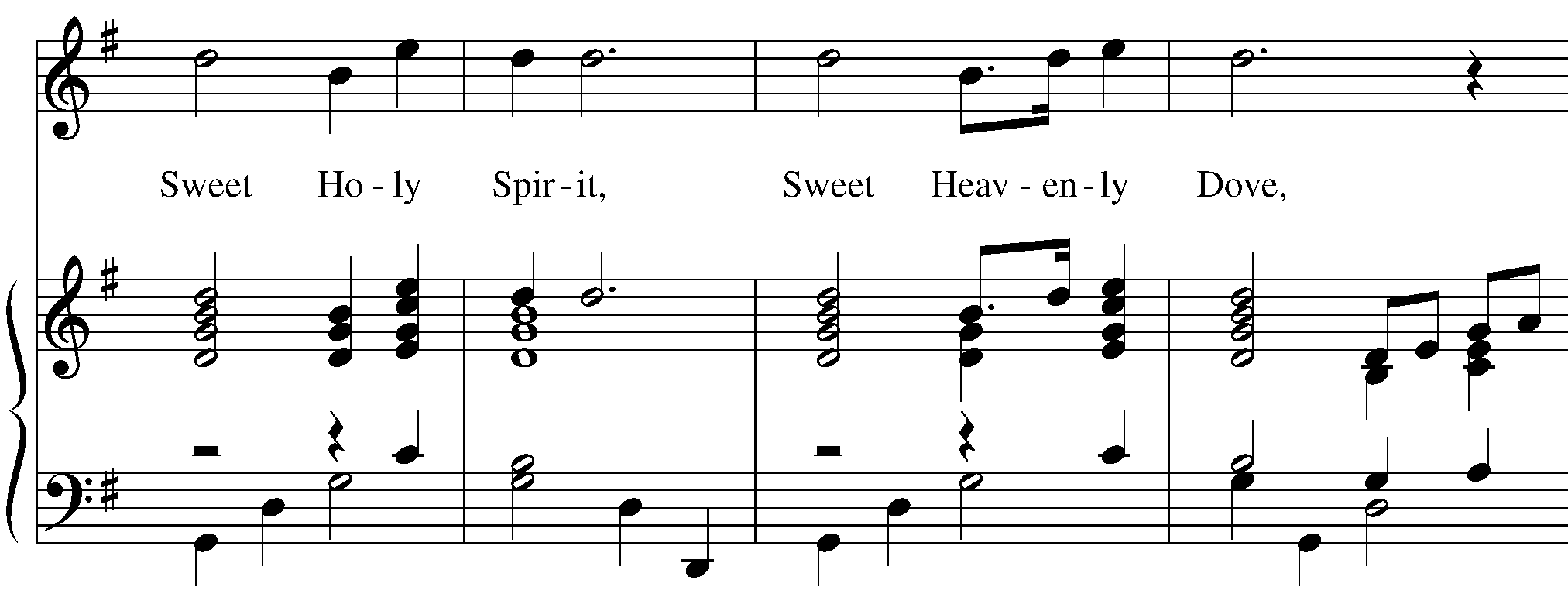 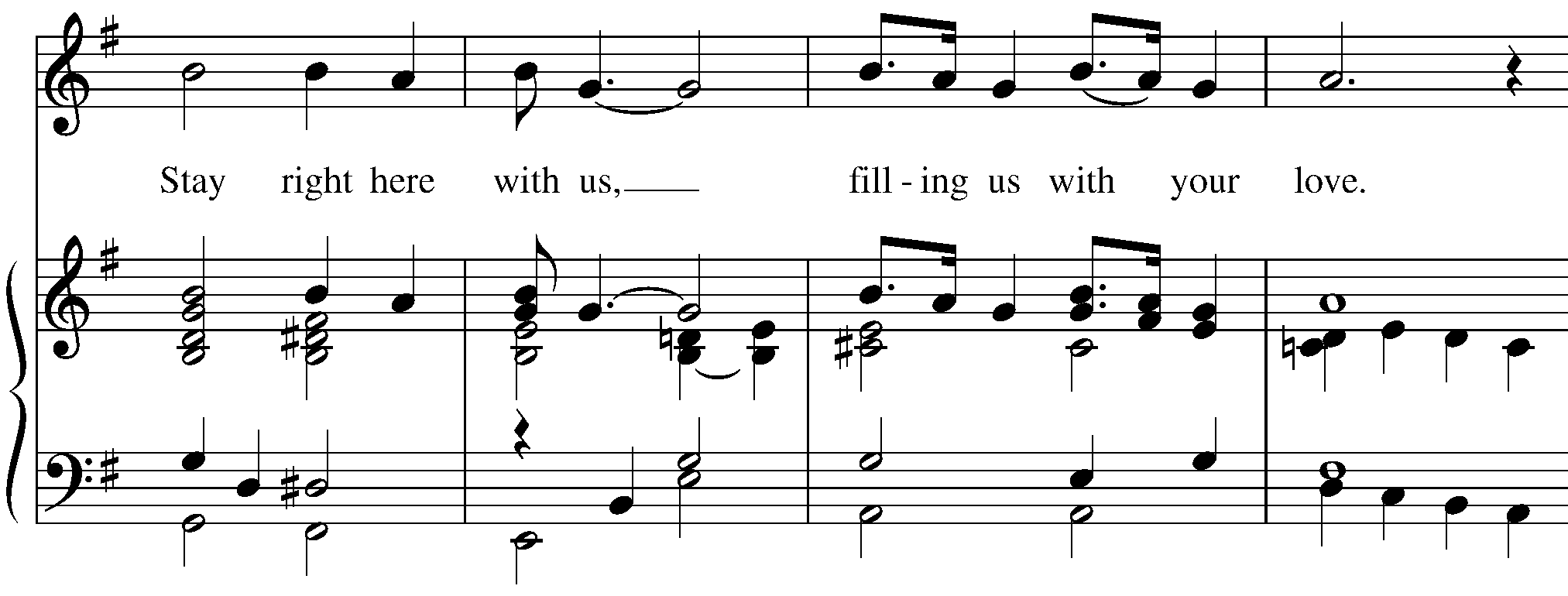 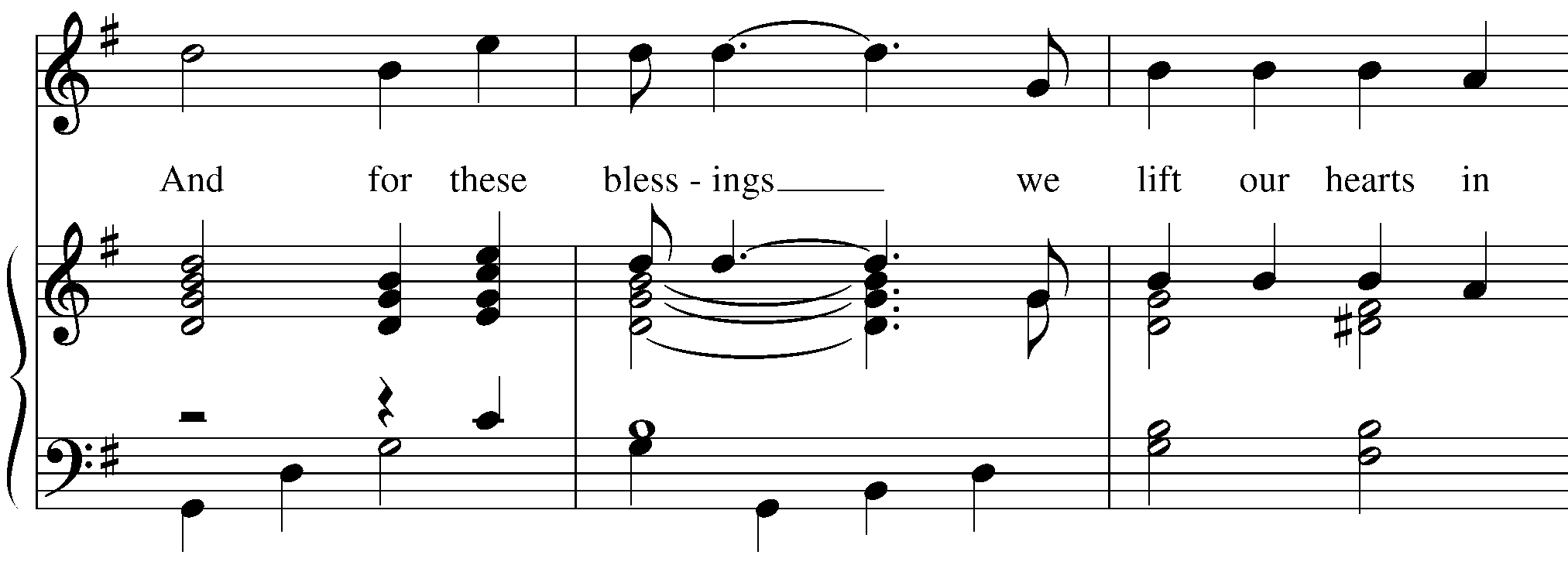 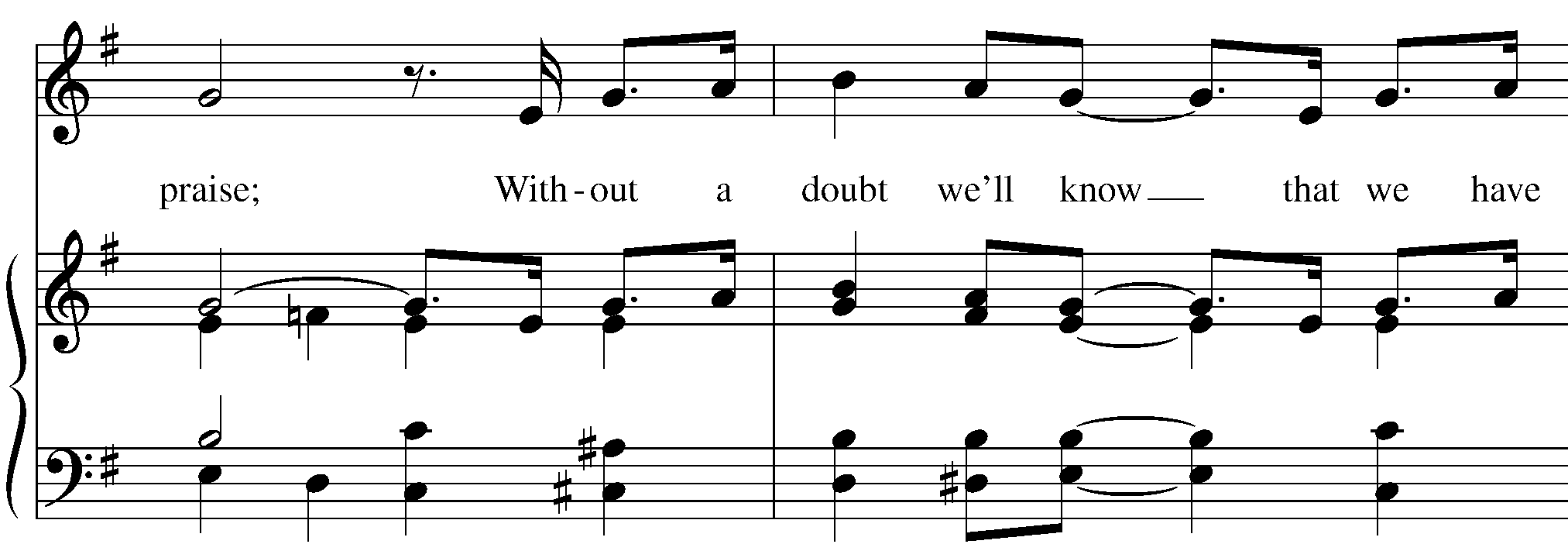 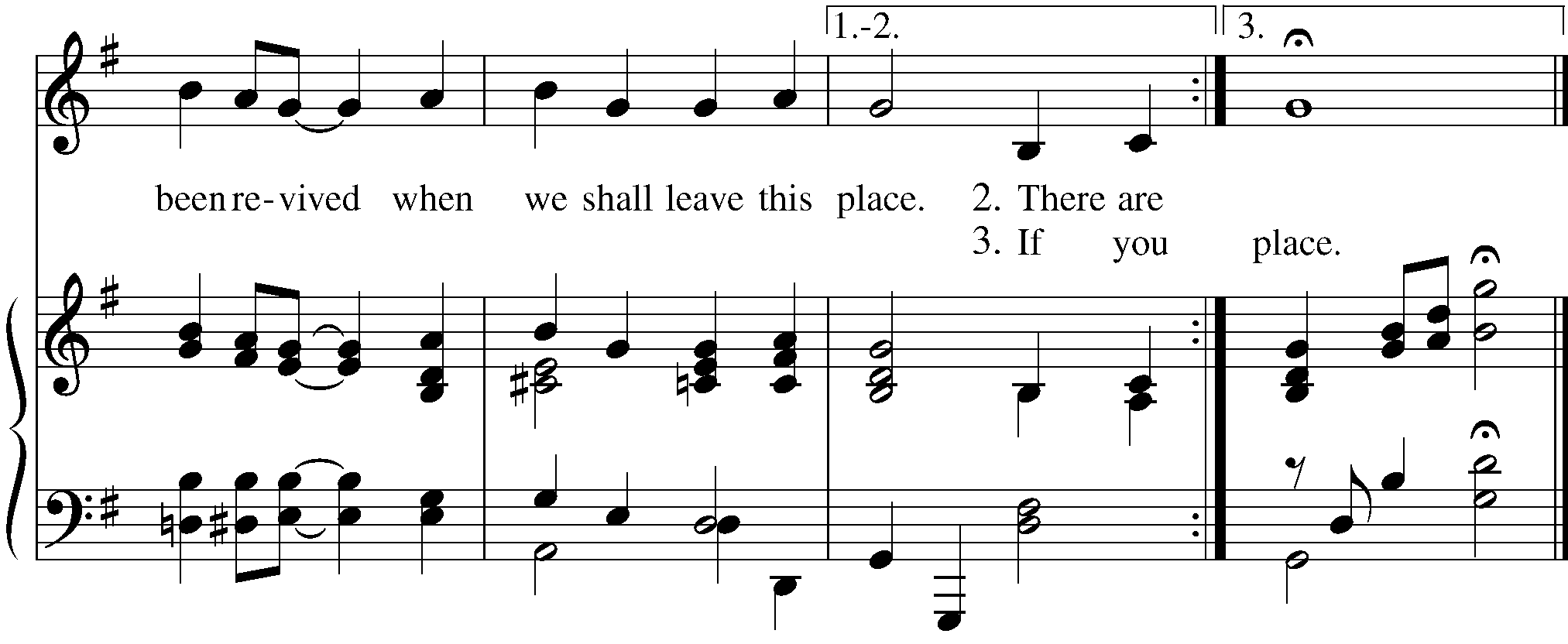 Dismissal POSTLUDE 					Meteors			Dylan SnodgrassFrom riteplanning.com.Copyright © 2022 Church Publishing Inc. All rights reserved.CelebrantAlleluia. Christ is risen.PeopleThe Lord is risen indeed. Alleluia.CelebrantThere is one Body and one Spirit;PeopleThere is one hope in God’s call to us;CelebrantOne Lord, one Faith, one Baptism;PeopleOne God and Father of all.CelebrantThe Lord be with you.PeopleAnd also with you.CelebrantLet us pray.ReaderHear what the Spirit is saying to God’s people.PeopleThanks be to God.ReaderHear what the Spirit is saying to God’s people.PeopleThanks be to God.DeaconThe Holy Gospel of our Savior Jesus Christ according to John.PeopleGlory to you, Lord Christ.DeaconThe Gospel of our Savior.PeoplePraise to you, Lord Christ.SponsorsWe present Adeline Paige Alesio Maloney to receive the Sacrament of Baptism.QuestionDo you renounce Satan and all the spiritual forces of wickedness that rebel against God?AnswerI renounce them.QuestionDo you renounce the evil powers of this world which corrupt and destroy the creatures of God?AnswerI renounce them.QuestionDo you renounce all sinful desires that draw you from the love of God?AnswerI renounce them.QuestionDo you turn to Jesus Christ and accept him as your Savior?AnswerI do.QuestionDo you put your whole trust in his grace and love?AnswerI do.QuestionDo you promise to follow and obey him as your Lord?AnswerI do.PeopleWe will.LeaderDeliver them, O Lord, from the way of sin and death.PeopleLord, hear our prayer.LeaderOpen their hearts to your grace and truth.PeopleLord, hear our prayer.LeaderFill them with your holy and life-giving Spirit.PeopleLord, hear our prayer.LeaderKeep them in the faith and communion of your holy Church.PeopleLord, hear our prayer.LeaderTeach them to love others in the power of the Spirit.PeopleLord, hear our prayer.LeaderSend them into the world in witness to your love.PeopleLord, hear our prayer.LeaderBring them to the fullness of your peace and glory.PeopleLord, hear our prayer.CelebrantThe Lord be with you.PeopleAnd also with you.CelebrantLet us give thanks to the Lord our God.PeopleIt is right to give him thanks and praise.CelebrantThe peace of the Lord be always with you.PeopleAnd also with you.CelebrantThe Lord be with you.PeopleAnd also with you.CelebrantLift up your hearts.PeopleWe lift them to the Lord.CelebrantLet us give thanks to the Lord our God.PeopleIt is right to give our thanks and praise.CelebrantIt is truly right, and good and joyful, to give you thanks, all-holy God, source of life and fountain of mercy.Let us go forth into the world, rejoicing in the power of the Spirit. Alleluia, alleluia.PeopleThanks be to God. Alleluia, alleluia.